                                                                                              بسمه تعالی                   نام نام خانوادگی :                                مدیریت آموزش و پرورش                                                  تاریخ :     10/96               زیست شناسی دهم                                       آموزشگاه                                                                    زمان :75  دقیقه1- در جای خالی از عبارت مناسب استفاده کنید. ( 2 نمره )الف- جانداران ........... ، جاندارانی هستند که ژن های افراد گونه ای دیگر را در خود دارند.ب - رسوب ............. در کیسه صفرا ،ایجاد سنگ کیسه صفرا می شود .ج - انشعاباتی ازنایژه که غضروف ندارد،............. نام دارد .د - به گره سینوسی - دهلیزی ، گره .............. می گویند.2- در سوالات زیر گزینه صحیح را انتخاب کنید . ( 2 نمره )**کدامیک ویژگی گازوئیل زیستی است ؟        الف - باعث باران اسیدی می شود          ب - سرطان زاست                          ج - از دانه های روغنی ساخته می شود               د - تجدید ناپذیر است **نوع بافت پوششی در لایه مخاطی مری و معده به ترتیب کدام است ؟الف - سنگفرشی چند لایه - استوانه ای یک لایه                                   ب - استوانه ای یک لایه - سنگفرشی یک لایه ج - سنگفرشی چند لایه - سنگفرشی یک لایه                                       د - سنگفرشی یک لایه - سنگفرشی چند لایه** مرکز عصبی تنظیم تنفس کدام است ؟الف - بصل النخاع و نخاع       ب - نخاع ومخچه         ج - بصل النخاع و پل مغزی          د-پل مغزی ونخاع ** کدام یک از دریچه های قلب دو لختی است ؟       الف - دریچه سینی ابتدای سرخرگ ششی      ب - دریچه سینی ابتدای آئورت           ج - دریچه دهلیزی - بطنی چپ       د- دریچه دهلیزی - بطنی راست3-به سوالات فصل زیست شناسی دیروز، امروز و فردا پاسخ دهید.1-3 جمعیت را تعریف کنید .(5/0 نمره )2-3 دو عامل موثر در خشک کردن بوم سازگان دریاچه ارومیه را بنویسید.(5/0 نمره )4- به سوالات بخش گوارش پاسخ دهید .1-4 میکروب های هیدرولیز کننده سلولز در کدام قسمت دستگاه گوارش اسب زندگی می کند ؟(5/0 نمره )3-4  محل ترشح و نقش فاکتور داخلی معده را مشخص کنید .(5/0 نمره )3-4 اسمز را شرح دهید .(5/0 نمره )4-4 الف -  چینه دان ملخ مربوط به کدام بخش لوله گوارشی است ؟ب -نقش آن را بنویسید .(75/0 نمره )5-4  الف - غشای پایه چیست ؟ ب - اهمیت آن را بنویسید .(1 نمره )6-4  روش جذب لیپیدها ر در روده شرح دهید .( 1 نمره )7-4 بیماری سلیاک را شرح دهید .(75/0 نمره )8-4 شکل مقابل که مربوط به دستگاه گوارش پرنده می باشد  چهارقسمتی که نام گذاری نشده را نام گذاری کنید . (1 نمره )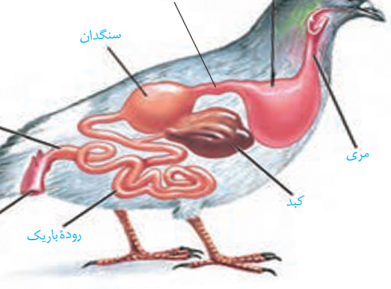 5- به سوالات بخش تبادلات گازی پاسخ دهید.1-5 طرفیت حیاتی را تعریف کنید .(5/0 نمره )2-5 دو کار مهم حنجره را در تنفس بنویسید .(5/0 نمره )3-5 نوع تنفس در جانوران زیر مشخص کنید .(75/0 نمره )الف - مگس :                                            ب - کرم خاکی :                                     ج - ستاره دریایی : 4-5 چه عواملی در عمل دم سبب افزایش حجم قفسه سینه می شوند ؟(1 نمره )5-5  الف - نام دیگر عامل سطح فعال چیست ؟ ب- نقش آن را بنویسید . (75/0 نمره )6- به سوالات فصل گردش مواد در بدن پاسخ دهید .1-6 جایگاه و کار دریچه میترال را بنویسید .(5/0 نمره )2-6 هریک از عوامل زیر چه تغییری در منحنی الکتروکاردیوگرام قلب ایجاد می کند ؟(5/0 نمره )الف - تنگی دریچه ها :                                                         ب- آنفارکتوس :3-6 الف - صدای اول قلب مربوط به چیست ؟ ب- مشخصات آن را بنویسید (1 نمره )4-6 نقش صفحات بینابینی قلب را بنویسید (5/0 نمره )7- به فعالیتهای زیر پاسخ کامل دهید .1-7 پرو تئازهای لوزالمعده قوی و متنوع اند و می توانند خود لوزالمعده را تجزیه کنند.بدن برای جلوگیری از این اتفاق چه سازوکاری پیدا کرده است ؟(5/1 نمره )2-7 با توجه به برون ده قلب در بالغان که در حالت استراحت حدود پنج لیتر در دقیقه است .حجم ضربه ای را برحسب میلی لیتر محاسبه کنید .(5/1 نمره )                                                                                                                                                                                موفق باشید .